Plymouth Rock ColonyEnglish pilgrims seeking religious freedom left Europe in 1620 for what is now Plymouth Rock (Mass.) on the “Mayflower”They were originally headed for what is now New York City, but got moved around by bad weather and ended up in Plymouth Harbour.The Pilgrims wrote and signed a Mayflower Compact, which promised self-government, or an early democracy (just like today’s U.S. government)A harsh winter kept the pilgrims inside their ship; roughly half of the 100-plus people who came died (illness)Squanto and the Wampanoag Indians helped the pilgrims farm, hunt, and fishThey celebrated their survival and good relations with a three-day feast=First Thanksgiving! Supposedly no turkey, though, but goose, lobster, and deer! William Bradford-first governor of the Plymouth Colony 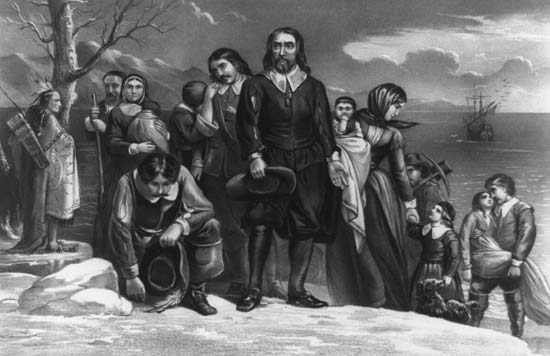 Photo courtesy of kids.britannica.comPlease draw and complete a Venn Diagram comparing the Jamestown and Plymouth Rock colonies (below or on a separate sheet of paper)